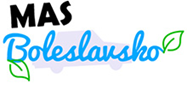 Dodatečný bod Valné hromady MAS Boleslavsko, konané dne 31.10.2017Název zprávy:	Dodatek k Jednacímu řádu valné hromadyPředkladatel:	Mgr. Jana Štěpánová, ředitelka Obsah – Důvodová zpráva:V mimořádných případech, kdy hrozí prodlení nebo kdy je potřeba dodatečně odsouhlasit již projednávaný návrh, zejména když čekáme na vyjádření nebo schválení od třetí osoby, navrhujeme, aby valná hromada mohla jednat per rollam. Návrh textu – doplněný samostatný bod a posunutí číslování ostatních bodů:XIII.Hlasování per rollamV případě nutnosti, kterou posuzuje předseda Programového výboru společně s Vedoucím zaměstnancem pro realizaci SCLLD, zejména v případech, kdy hrozí prodlení nebo kdy je to v zájmu většiny členů MAS Boleslavsko nebo se jedná o věc valnou hromadou již projednávanou a je nutné respektovat rozhodnutí řídícího orgánu, je možné rozhodovat elektronickou (korespondenční) cestou, tzv. per rollam. V dokumentu, který je takto členům valné hromady zaslán, to musí být výslovně uvedeno. Součástí takového dokumentu jsou dále veškeré nezbytné podklady a určení termínu pro vyjádření, zda člen valné hromady souhlasí/nesouhlasí/zdržuje se hlasování. Lhůta pro vyjádření nesmí být kratší než 5 pracovních dnů od odeslání návrhu rozhodnutí. V případě rozhodování per rollam je pro přijetí rozhodnutí nutné vyjádření souhlasu nadpoloviční většinou všech členů valné hromady s hlasovacím právem; zastoupení člena řídícího výboru je v tomto případě vyloučeno. O výsledku rozhodování per rollam informuje předseda Programového výboru nebo Vedoucí zaměstnanec pro realizaci SCLLD jednotlivé členy, a to do 7 pracovních dnů od uplynutí lhůty pro vyjádření. Návrh usnesení:Valná hromada MAS Boleslavsko schvaluje dodatek č. 1 k Jednacímu řádu valné hromady (hlasování per rollam) a pověřuje předsedu Programového výboru zapracováním změn a zveřejnění aktuálního znění Jednacího řádu.   